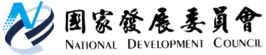 國家發展委員會 新聞稿公共治理協調會報研討休閒農業創新與地方創生推動策略發布日期：109年 9月7日發布單位：管制考核處國發會與行政院農委會109年9月7日於宜蘭冬山三富休閒農場共同舉辦「行政院第11次公共治理協調會報」，以「休閒農業創新與地方創生推動策略」為主題，邀請中央與地方政府管考業務相關主管人員約百餘人與會。國發會游建華副主委致詞時表示，「行政院公共治理協調會報」是中央機關與地方政府同仁溝通協調的重要平臺，透過政策新知的分享，有助於中央與地方同仁對政策推動相關議題進行意見交流與回饋。本次會報特別以休閒農業及地方創生政策為主軸，讓各機關同仁共同研討農業政策、人口危機與產業轉型等議題，共同找尋未來發展機會。游副主委指出，近來由於國內新冠肺炎疫情稍緩，在出國旅遊尚未解封的情形下，政府鼓勵國內旅遊活動，農委會推出的農遊券大獲好評，有效刺激臺灣農遊消費市場增長，此一措施不僅需要縝密規劃，更要有靈活的執行策略，相關經驗非常值得向中央與地方所以夥伴分享。游副主委同時也感謝農委會共同辦理本次會報，期盼與會同仁都能滿載而歸。本次會報特別邀請臺灣休閒農業發展協會游文宏秘書長分享休閒農業創新與加值的相關作法，游秘書長認為農遊市場未來趨勢將在環境教育、農業教育及飲食教育等基礎上，從生活、生命、生態及生產等面向發展，輔以視、聽、觸、味、嗅等五感體驗，達成三育、四生、五感的體驗經濟模式。此外，國發會也分享地方創生政策，在臺灣面臨超高齡社會所帶來的人口危機背景下，國發會致力推動地方創生，透過科技導入，發展以人為本的地方產業，帶動青年回鄉與鄉村人口增長，為地方重新帶來活力與發展。未來國發會在地方創生的推動策略上，將首重人才培力及陪伴輔導，帶動青年返鄉，並且協助部會及地方政府整合創生資源，強化相關配套建設；同時也要提升輔導量能及增加科技轉型的誘因，形成有利產業回流地方的環境，達到都市減壓及均衡臺灣的目標。國發會指出，公共治理協調會報是中央部會與地方政府溝通協調及互動連結的重要平臺，除可強化中央與地方機關的互動外，近年來更強調實際經驗的交流，透過跨機關公共治理議題與政策進行意見交換與討論，以達到提升政府效能的目標。聯絡人：管制考核處鄒勳元副處長聯絡電話：02-2316-6601